Р А С П О Р Я Ж Е Н И Е 12 августа 2021 года  №10О выделении специальных мест для размещения  печатных агитационных  материалов на территории сельского поселения Кунгаковский сельсовет муниципального района Аскинский район Республики Башкортостан по                   выборам депутатов Государственной Думы Федерального Собрания                                            Российской Федерации VIII-го созыва 19 сентября 2021 года       В соответствии с п.7 ст.54 Федерального Закона от 12.06.2002 года №67 - ФЗ  «Об основных гарантиях избирательных прав и право на участие в референдуме граждан Российской Федерации» и п.9 ст.68 Федерального закона от 22.02.2014 года №20-ФЗ «О выборах депутатов Государственной Думы Федерального Собрания Российской Федерации»:         1.Выделить специальные места для размещения предвыборных печатных агитационных материалов по выборам  депутатов Государственной Думы Федерального Собрания Российской Федерации VIII созыва на территории   избирательного участка №930: -  на фасаде здания  Кунгаковского СДК,  д.Кунгак, ул. Советская, 63;                                                                                                        - на информационном стенде возле  магазина «Радуга»,  д.Кунгак,   ул.Советская, 75а;- на информационном стенде  возле магазина «Теремок», д. Кунгак,   ул.Октябрьская, 50;- информационных материалов в здании УИК (адрес: д.Кунгак, ул. Молодежная, д.4).       2.Контроль исполнения настоящего распоряжения  возложить на управляющего делами сельского поселения Кунгаковский сельсовет Гильманшиной Г.А. Главасельского поселения Кунгаковский сельсовет муниципального района Аскинский район Республики Башкортостан                                                                                                                                                                Ф.Ф.СуфияновБАШҠОРТОСТАН РЕСПУБЛИКАҺЫАСҠЫН  РАЙОНЫМУНИЦИПАЛЬ РАЙОНЫНЫҢКӨНГӘК АУЫЛ СОВЕТЫАУЫЛ  БИЛӘМӘҺЕ ХАКИМИӘТЕ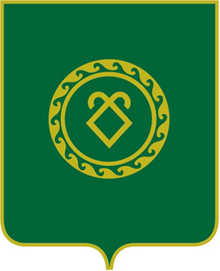 АДМИНИСТРАЦИЯСЕЛЬСКОГО ПОСЕЛЕНИЯКУНГАКОВСКИЙ СЕЛЬСОВЕТМУНИЦИПАЛЬНОГО РАЙОНААСКИНСКИЙ РАЙОН         РЕСПУБЛИКИ БАШКОРТОСТАН